TARJETAS: TIPOS DE HISTORIAS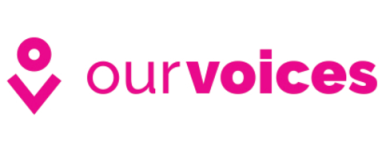 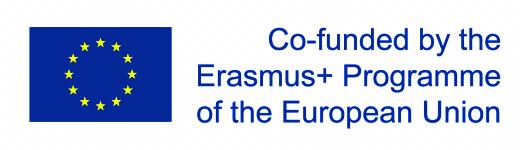 ESCRITA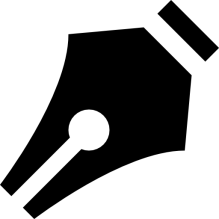 ARTÍCULO ONLINE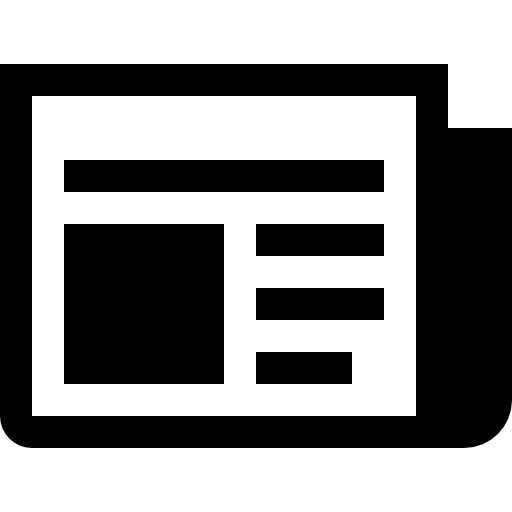 IMAGEN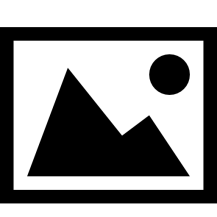 ENTRADA DE BLOG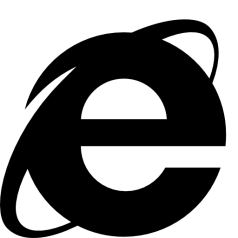 AUDIO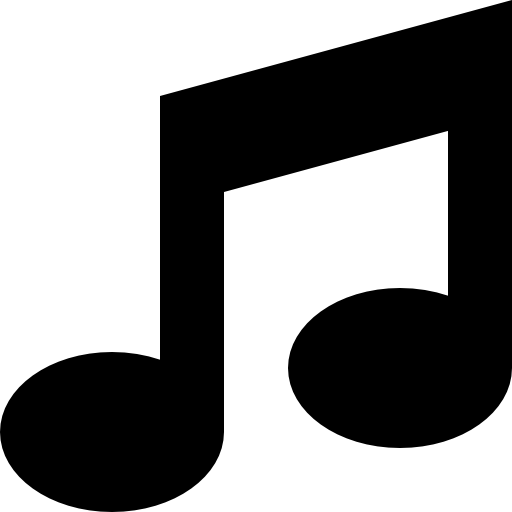 PUBLICACIÓN EN RED SOCIAL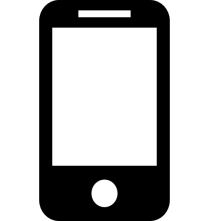 VIDEO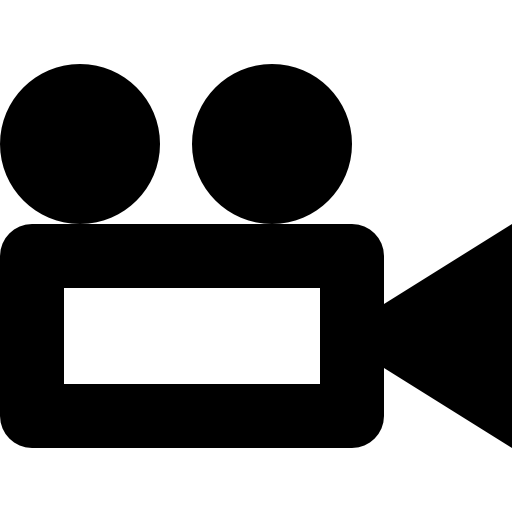 MULTIMEDIA